RESIDENTIAL & TRAINING TEAMinvites you to…HAYES CONFERENCE CENTRE, SWANWICK, DERBYSHIRE  on TUESDAY 16th & WEDNESDAY 17th APRIL 2024 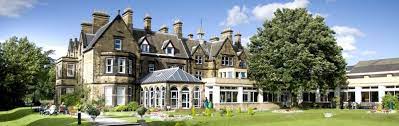 WE HAVE 3 COURSES for you to choose from:LINO PRINTING FOR BEGINNERSCREATIVE WEAVINGA WALK THROUGH the INDUSTRIAL HERITAGE of CROMFORD & BELPERONLY £240 per person including overnight accommodation, refreshments, breakfast, lunch & afternoon teaAPPLY using the form overleaf indicating your choice of course with a deposit of £100 to the DFWI office by the closing date of the 21st December 2023 (please note the balance to be paid by the 31st January 2024) there are limited places so ticket allocation will be on a “first come first served” basis.RESIDENTIAL & TRAINING TEAMinvites you to…HAYES CONFERENCE CENTRE, SWANWICK, DERBYSHIRE  on TUESDAY 16th & WEDNESDAY 17th APRIL 2024 WE HAVE 3 COURSES for you to choose from:LINO PRINTING FOR BEGINNERSCREATIVE WEAVINGA WALK THROUGH the INDUSTRIAL HERITAGE of CROMFORD & BELPERONLY £240 per person including overnight accommodation, refreshments, breakfast, lunch & afternoon teaAPPLY using the form overleaf indicating your choice of course with a deposit of £100 to the DFWI office by the closing date of the 21st December 2023 (please note the balance to be paid by the 31st January 2024) there are limited places so ticket allocation will be on a “first come first served” basis.APPLICATION FORMNAME:  ……………………………………………………………….  ADDRESS:  ……………………………………………………………………………………………………………………………………..………………………………………………………………………..WI: …………………………………………………………..……….CONTACT No/MOBILE:  …………………………………………….  EMAIL: ………………………………………………………………No. of APPLICATIONS: …………………………………………………….(if more than 1 x application please include course choices & details on a separate sheet)Please indicate your course preference below:LINO PRINTING FOR BEGINNERSCREATIVE WEAVINGA WALK THROUGH the INDUSTRIAL HERITAGE of CROMFORD & BELPER(for more information on these courses please contact BARBARA BAILEY at Barbara.Bailey@dfwi.co.uk ) Return your application form to: DFWI, Derbyshire House, Sherwin Street, Derby DE22 1GP or via e-mail at office@dfwi.co.uk quoting reference number RA03 for a bank transfer payment, payment can also be made by a card over the phone or a cheque made payable to DFWI and posted to the office. Wheelchair access is available at this venue. No refunds will be given after the closing date of any events.PLEASE STATE BELOW WHETHER YOU or ANYONE ATTENDING WITH YOU HAS SPECIAL DIETARY REQUIREMENTS.Dietary requirements: …………………………………………………….APPLICATION FORMNAME:  ……………………………………………………………….  ADDRESS:  ……………………………………………………………………………………………………………………………………..………………………………………………………………………..WI: …………………………………………………………..……….CONTACT No/MOBILE:  …………………………………………….  EMAIL: ………………………………………………………………No. of APPLICATIONS: …………………………………………………….(if more than 1 x application please include course choices & details on a separate sheet)Please indicate your course preference below:LINO PRINTING FOR BEGINNERSCREATIVE WEAVINGA WALK THROUGH the INDUSTRIAL HERITAGE of CROMFORD & BELPER(for more information on these courses please contact BARBARA BAILEY at Barbara.Bailey@dfwi.co.uk ) Return your application form to: DFWI, Derbyshire House, Sherwin Street, Derby DE22 1GP or via e-mail at office@dfwi.co.uk quoting reference number RA03 for a bank transfer payment, payment can also be made by a card over the phone or a cheque made payable to DFWI and posted to the office
Wheelchair access is available at this venue. No refunds will be given after the closing date of any events.PLEASE STATE BELOW WHETHER YOU or ANYONE ATTENDING WITH YOU HAS SPECIAL DIETARY REQUIREMENTS.Dietary requirements: …………………………………………………….